Bewerbung alsProjektleiter TelekommunikationssystemeReferenz-Nr. 999-999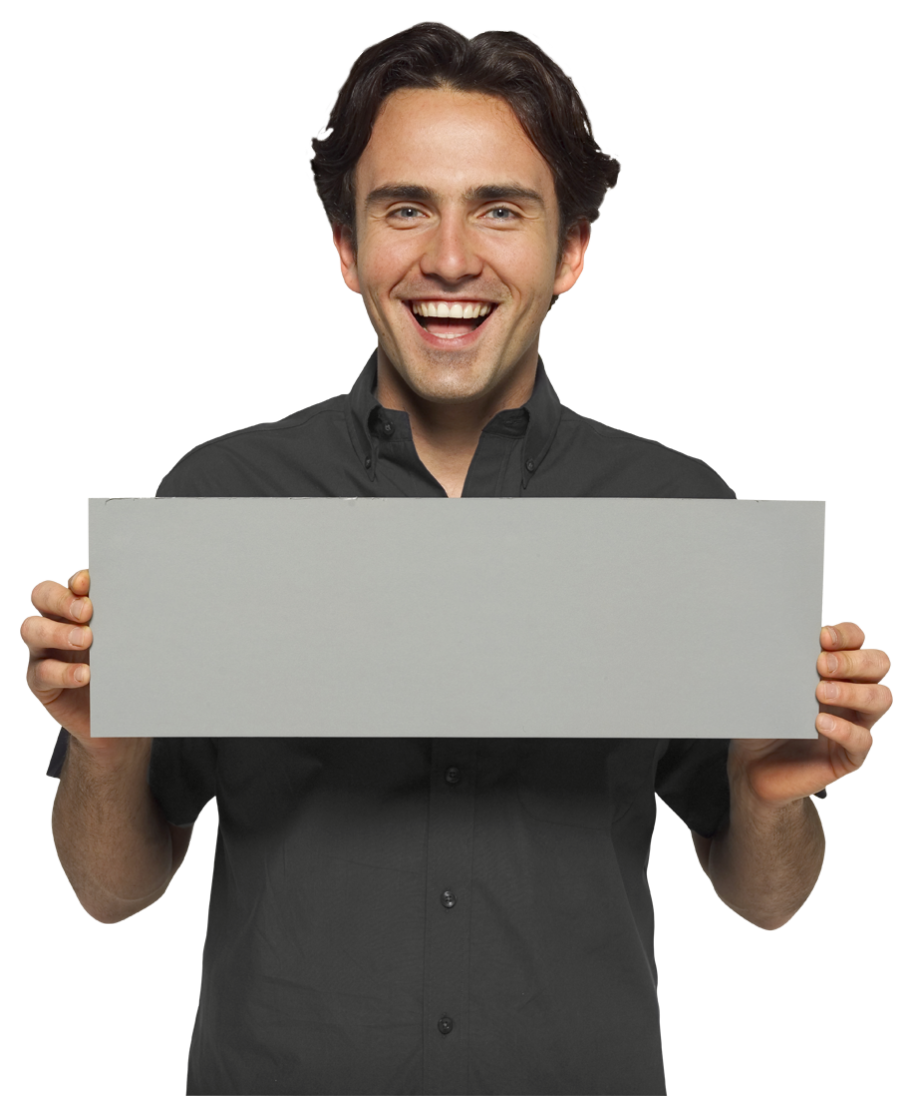 Max MustermannMusterstrasse 99CH-9999 MusterortTel: +41 99 999 99 99E-Mail: max.mustermann@mustermail.ch